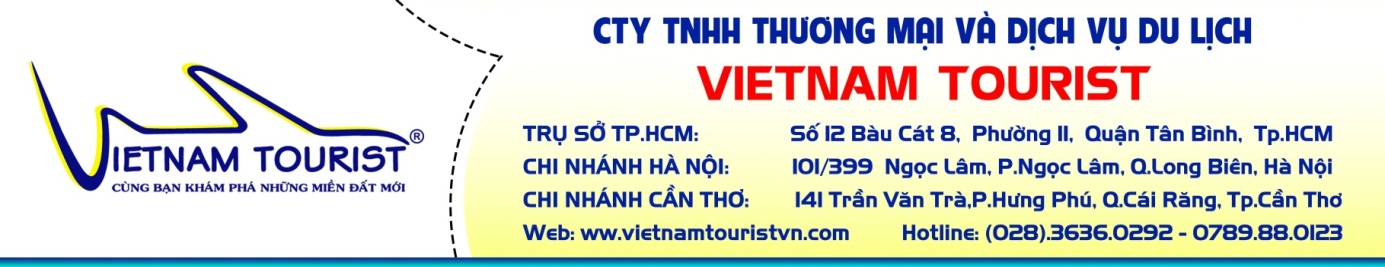 Thời gian: 3 Ngày 3 ĐêmPhương tiện: Xe du lịch đời mớiKhởi hành: Tối thứ 5 hàng tuầnĐÊM 01: TP. HỒ CHÍ MINH – TP.PLEIKU – GIA LAI19h00: Xe và Hướng dẫn viên của VIETNAM TOURIST bắt đầu đón Quý khách tại  điểm  hẹn rồi khởi hành đi tour Hành hương Hồ Tà Đùng – Vịnh Hạ Long Tây Nguyên 3N3Đ. Trên đường đi đoàn sẽ cùng HDV giao lưu, sinh hoạt và nghỉ ngơi trên xe.Các điểm đón tour đà lạt 3N3Đ-  Địa điểm 1: Văn phòng VIETNAM TOURIST - Số 12, Bàu Cát 8,P.11, Quận Tân Bình (Lúc 21h00).- Địa điểm 2: Nhà Văn Hóa Thanh Niên - số 6, Phạm Ngọc Thạch, Quận 1 ( 22h00)- Địa điểm 3: Ngã tư Thủ Đức, Xa Lộ Hà Nội (Lúc 22h30).Ngoài ra xe có thể đón quý khách dọc theo quốc lộ 1A đến ngã ba Dầu DâyNGÀY 1: TP. PLEYKU - BIỂN HỒ CHÈ - HỒ T’NƯNG – CHÙA MINH THÀNH – ĐẬP THỦY ĐIỆN YALY  (ăn sáng, trưa, chiều)Buổi sáng: 07h00:  Đến TP. Pleyku, xe ghé nhà hàng để quý khách vệ sinh cá nhân, dùng điểm tâm08h00: Qúy khách tham quan Biển Hồ Chè - Là sự kết hợp của một hồ nước lớn bao quanh là những đồi chè với một màu xanh bạt ngàn tạo nên một khung cảnh thiên nhiên tuyệt đẹp hấp dẫn mọi du khách.Điều tuyệt vời nhất tạo nên vẻ xinh đẹp của biển hồ này đó chính là những dãy núi hùng vĩ men theo những con đường đất đỏ như đang ôm lấy cả đồi chè xanh mát. Vẻ đẹp ấy khiến cho du khách như đang lạc vào chốn thiên đường – nơi không còn cái nắng, cái gió, cái khô cằn của vùng đất Tây Nguyên đầy sỏi đá này.09h00: Qúy khách tham quan Biển Hồ Pleiku còn gọi là hồ T’nưng, cách trung tâm thành phố Pleiku khoảng 7km. Hồ T'nưng là một trong những hồ tự nhiên đẹp nhất Tây Nguyên, khi gió to thường có sóng lớn nên mới gọi là biển hồ. Người địa phương gọi là T'Nưng, có nghĩa là "biển trên núi”. Đây vốn là miệng núi lửa khổng lồ, quanh năm đầy nước và luôn xanh ngắt. Biển Hồ được ví như viên ngọc bích giữa núi rừng Tây Nguyên. Trong cái tiết trời lành lạnh của cao nguyên sáng sớm, khi đó mặt hồ lấp lánh ánh bạc của ban mai phản chiếu xuống giống như bạn đang lạc vào một vùng trời cổ tích đầy hư ảo đến ma mị.10h00: Tiếp tục hành trình , quý khách ghé tham quan chùa Minh Thành là ngôi chùa đẹp nhất tỉnh Gia Lai với một quần thể kiến trúc độc đáo với vẻ đẹp huyền ảo và cổ kính hút hồn biết bao du khách. . Đến nay, chùa không chỉ là nơi các Phật tử đến để chiêm bái, lễ phật mà còn thu hút nhiều du khách tìm đến tham quan và vãn cảnh.Buổi trưa: 11h00: Xe đưa quý khách đến nhà hàng dùng cơm trưa.12h00: Xe đưa quý khách về khách sạn, nhận phòng nghỉ ngơiBuổi chiều: 14h00: Xe đưa quý khách tiếp tục hành trình tham quan đập thủy điện Yaly.Đây là công trình thủy điện ngầm lớn nhất Việt Nam, không những thế, hồ chứa nước nơi đây còn là một phong cảnh tuyệt vời. Nằm giữa núi rừng Tây Nguyên hùng vĩ, nhà máy thuỷ điện Yaly nằm bên dòng sông Sê San thuộc tỉnh Gia Lai công với công trình thuỷ điện đồ sộ bao gồm đập dâng, đập tràn xả lũ bên một hồ nước trong bát ngát với mặt hồ rộng hơn 65km2 giữa khung cảnh thiên nhiên đẹp đến nao lòng. 17h00: Qúy khách quay về lại TP. Pleyku, xe đưa quý khách đến nhà hàng dùng cơm tối. Sau đó về khách sạn nghỉ ngơi.Buổi tối: Qúy khách tự do khám phá phố núi Pleyku về đêmNGÀY 2: PLEYKU – BUÔN MÊ THUỘC - CHÙA SẮC TỨ KHẢI ĐOAN – BẢO TÀNG THẾ GIỚI CAFE  – THÁC DRAYNƯ – GIA NGHĨA  (ăn sáng, trưa, chiều)Buổi sáng: 06h30: Qúy khách trả phòng khách sạn, sau đó đi dùng bữa sáng.07h30: Qúy khách khởi hành đi Buôn Mê ThuộcBuổi trưa: 10h00: Qúy khách dùng cơm trưa ở TP. Buôn Mê Thuộc11h00: Xe đưa quý khách đến tham quan Bảo tàng thế giới cafe – một địa điểm check in cực hot của giới trẻ hiện nay.Được thiết kế bởi A21 Studio với cảm hứng từ kiến trúc nhà dài của Tây Nguyên, được cách điệu thành những đường cong đa hình độc đáo. Với thiết kế 05 khối nhà cong, dài từ 60 ~ 70m với mái cao 16m được thiết kế bằng bê tông đổ tại chỗ.Buổi chiều: 13h00: Xe đưa quý khách đi viếng thăm chùa Chùa Khải Đoan (Sắc tứ Khải Đoan tự) - ngôi chùa lớn nhất thành phố Buôn Ma Thuột, Chùa do Đoan Huy hoàng thái hậu mẹ vua Bảo Đại cho xây dựng và Nam Phương Hoàng Hậu trực tiếp chịu trách nhiệm quản lý việc thi công. Là ngôi chùa cuối cùng tại Việt Nam được phong sắc tứ của chế độ phong kiến14h00: Qúy khách lên xe đi Gia Nghĩa. Trên đường, Qúy khách dừng chân tham quan thác Đray Nưr với vẻ đẹp thơ mộng và bí ẩn của ngọn thác hùng vĩ nhất Tây Nguyên.16h00: Đến Gia Nghĩa đoàn nhận phòng khách sạn, nghỉ ngơi18h00: Đoàn dùng cơm tối đặc biệt với đặc sản “Bò Đồi Tà Đùng”, nghỉ ngơi tự do vui chơi.NGÀY 3: HỒ TÀ ĐÙNG - VỊNH HẠ LONG TÂY NGUYÊN – TÀ ĐÙNG TOP VIEW HOMESTAY – TP.HCM  (ăn sáng, trưa)Buổi sáng: 06h30: Qúy khách trả phòng khách sạn, sau đó đi dùng bữa sáng.07h30:  Xe đưa đoàn đến Khu bảo tồn sinh quyển Tà Đùng – Vịnh Hạ Long Tây Nguyên, khung cảnh hiện ra trước mắt chắc chắn sẽ gây cho quý khách ấn tượng mạnh bởi những hòn đảo nhỏ nhấp nhô giữa mặt hộ phẳng lặng.Làn nước xanh màu ngọc bích trong veo, không gian yên tĩnh khí trời trong lành cùng chút không khí se lạnh của cơn gió vùng cao như một tác phẩm nghệ thuật được sắp đặt một cách tỉ mỉ nhất. 10h00: Đoàn check in tại Tadung Top View Homestay,từ đây nhìn xuống quý khách sẽ được chiêm ngưỡng được toàn cảnh vẻ đẹp của khu bảo tồn thiên nhiên hồ Tà Đùng từ trên cao, chắc chắn du khách sẽ không khỏi choáng ngợp và ngạc nhiên trước vẻ đẹp mà thiên nhiên ban tặng cho vùng đất cao nguyên này. Đến đây du khách sẽ được thưởng thức cà phê, kem,… bên cạnh hồ bơi ( chi phí tự túc)Buổi trưa: 12h00: Đoàn dùng cơm trưaBuổi chiều: 13h00: Đòan lên xe về lại TP.HCM19h00: Đoàn về đến Tp.HCM , hướng dẫn viên đưa khách về lại điểm đón ban đầu.kết thúc chuyến đi. HDV VIETNAM TOURIST chia tay đoàn và hẹn gặp lại quý khách ! --o0o--BẢNG BÁO GIÁ TOURCHI PHÍ TOUR BAO GỒM1.Vận chuyển:Xe đời mới , tiêu chuẩn du lịch, phục vụ đưa đón theo chương trình . Tàu thuyền di chuyển , tham quan2. Lưu trú: Tiêu chuẩn khách sạn 2 sao hoặc 3 sao. Đầy đủ tiện nghi. Tiêu chuẩn 4 khách/ phòng- Nếu 2 khách/ phòng phụ thu 50.000đ/ khách/ đêm- Nếu 3 khách/ phòng phụ thu 75.000đ/ phòng/ đêm3. Ăn uống: Ăn sáng 03 bữa set menu : 50.000/suất (Phở, hủ tíu ,bánh canh…). Nếu ở khách sạn 3 sao sẽ có 2 bữa buffet tại khách sạn.Ăn chính: 5 bữa ăn chín. Thực đơn theo ẩm thực địa phương, phong phú và đa dạng, thay đổi theo từng bữa.4.Qùa tặng: Nón du lịch + Nước uống đóng chai 1chai/người/ngày, khăn lạnh .5.Vé thăm quan: Bao gồm vé các điểm thăm quan có trong lịch trình.6.Hướng dẫn viên nhiệt tình, kinh nghiệm phục vụ thuyết minh suốt tuyến.7.Bảo hiểm du lịch, mức bồi thường cao nhất 30.000.000 đ/vụ.CHI PHÍ KHÔNG BAO GỒMChi phí điện thoại , giặt ủi ,ăn uống ngoài chương trìnhThuế V.A.T 10% ( Nếu quý khách xuất Hóa đơn VAT )Chi phí cá nhân khác .GIÁ VÉ DÀNH CHO TRẺ EMTrẻ em từ 11 tuổi trở lên mua 01 vé .Trẻ em từ 06 đến 10 tuổi mua 70% vé . (Tiêu chuẩn 70% vé: được 01 suất ăn + 01 ghế ngồi và ngủ ghép chung giường với gia đình).Trẻ em dưới 05 tuổi : Miễn phí . Nhưng 02 người lớn chỉ được kèm 01 trẻ em, nếu trẻ em đi kèm nhiều hơn thì từ em thứ 02 trở lên phải mua 70% vé .GHI CHÚGiá ngày Lễ, Tết sẽ tính phụ thu thêmTrình tự chương trình có thể thay đổi nhưng số lượng chương trình vẫn không thay đổi.Quý khách có mặt tại điểm đón trước 15 phút. Du khách đến trễ khi xe đã khởi hành hoặc hủy tour không báo trước vui lòng chịu phí như ‘hủy vé ngay ngày khởi hành’Quý khách phải mang theo bản chính giấy CMND hoặc Hộ chiếu (Nếu không có sẽ không được qua đảo), nên mang theo hành lý gọn nhẹ.Trẻ em phải đi cùng cha mẹ hoặc có giấy cam kết đi tour cùng người thân, khi đi phải mang theo giấy khai sinh hoặc hộ chiếu.Quý khách tự quản lý tiền bạc tư trang trong qua trình tham quan du lịch.Khi đăng ký, quý khách vui lòng cung cấp đầy đủ Họ tên, năm sinh, SCMND, ngày cấp,nơi cấp.Chương trình tour được coi là biên bản ghi nhớ giữa khách hàng và công ty. Những thắc mắc, khiếu nại sẽ dựa vào những quy định trong chương trình và phiếu thu để giải quyết.Không nhận khách có thai từ 6 tháng trở lên tham gia các tour du lịch vì lí do an toàn cho khách.Quý khách từ 70 tuổi đến dưới 75 tuổi yêu cầu ký cam kết sức khỏe với Công ty. LƯU ÝKhông nhận khách có thai từ 6 tháng trở lên tham gia các tour du lịch vì lí do an toàn cho khách.Không hoàn lại tiền nếu khách không đi tham quan theo chương trình.Quý khách từ 70 tuổi đến dưới 75 tuổi yêu cầu ký cam kết sức khỏe với Công ty. VietNam Tourist sẽ không chịu trách nhiệm bảo đảm các điểm tham quan trong các trường hợp bất khả kháng: Xảy ra thiên tai: bão lụt, hạn hán, động đất…ĐIỀU KIỆN  HỦY TOUR:(Không áp dụng cho Hủy tour ngày Lễ, Không tính thứ bảy, chủ nhật)Nếu hủy tour, Quý khách thanh toán các khoản lệ phí hủy tour sau :Nếu quý khách huỷ vé sau khi mua: 30% giá vé .Nếu quý khách huỷ trước ngày khởi hành 07 ngày: chịu chi phí 50% giá véNếu quý khách hủy trước ngày khởi hành 03 ngày: chịu phí 70% giá vé.Nếu quý khách huỷ trong vòng 24 giờ kể từ ngày khởi hành, chịu chi phí: 100% giá vé.Cảm ơn Quý khách đã dành thời gian xem qua chương trình!Chương trìnhThời gianKhách SạnGiá trọn gói(đ/khách)Gia lai – Đắc Lắc – Đắc Nông – Hồ Tà Đùng3 ngày 3 đêmKhách sạn 2 sao2.390.000 vnđGia lai – Đắc Lắc – Đắc Nông – Hồ Tà Đùng3 ngày 3 đêmKhách sạn 3 sao3.290.000 vnđGia lai – Đắc Lắc – Đắc Nông – Hồ Tà Đùng3 ngày 3 đêmTour khách lẽ ghép đoànTour khách lẽ ghép đoàn